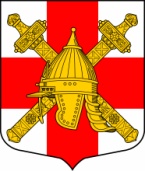 СОВЕТ ДЕПУТАТОВ СИНЯВИНСКОГО ГОРОДСКОГО ПОСЕЛЕНИЯКИРОВСКОГО МУНИЦИПАЛЬНОГО РАЙОНА ЛЕНИНГРАДСКОЙ ОБЛАСТИР Е Ш Е Н И Еот    «14»  июня  2023   года  № 16О признании решения совета депутатов Синявинского городского поселения Кировского муниципального района Ленинградской области от 21 марта 2013 года № 11 «Об утверждении Положения об общественном совете и старосте части территории Синявинского городского поселении Кировского муниципального района Ленинградской области» утратившим силуВ соответствии с Федеральным законом от 6 октября 2003 года № 131-ФЗ «Об общих принципах организации местного самоуправления в Российской Федерации», областным законом Ленинградской области   от 28.12.2018 № 147-оз «О старостах  сельских населенных пунктов Ленинградской области и содействии участию населения в осуществлении местного самоуправления в иных формах на частях территорий муниципальных образований Ленинградской области", областным законом Ленинградской области от 15 января 2018 года № 3-оз «О содействии участию населения в осуществлении местного самоуправления в иных формах на территориях административных центров муниципальных образований Ленинградской области», решением совета депутатов Синявинского городского поселения от 17.04.2020 № 17 «Об организации участия населения в осуществлении местного самоуправления в иных формах в административном центре на территории муниципального образования Синявинское городское поселение Кировского муниципального района Ленинградской области», совет депутатов Синявинского городского поселения решил:1. Признать решение совета депутатов Синявинского городского поселения Кировского муниципального района Ленинградской области от 21 марта 2013 года № 11 «Об утверждении Положения об общественном совете и старосте части территории Синявинского городского поселения Кировского муниципального района Ленинградской области» утратившим силу.2. Настоящее решение подлежит официальному опубликованию в газете «Наше Синявино» и размещению на официальном сайте муниципального образования Синявинское городское поселение www.lo-sinyavino.ru.Глава муниципального образования 			       	         О.Л. ГорчаковРазослано: в дело, администрация Синявинского городского поселения, газета «Наше Синявино», официальный сайт Синявинского городского поселения, Кировская городская прокуратура 